Lichfield Diocese Prayer Diary: Issue 127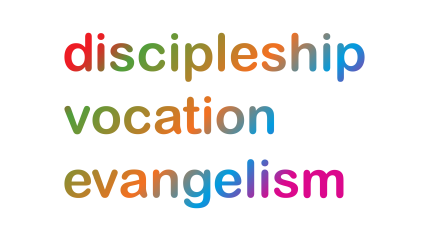 Our prayers continue for the ‘SHAPING FOR MISSION’ Deanery visions & ways to implement them, in the context of the many varied roles and ministries. As ‘People of Hope’ we remain mindful of the implications of Covid-19, locally and globally. Let us also continue to pray for those in Ukraine suffering grievously, for all who take decisions around the world and for the people and leaders of Russia.Sunday 11th September: Bishop Matthew contemplates the coming months in Reason for responseWe pray for churches across the diocese prayerfully considering ways to support their neighbours as many people face, with dread, a crippling cost of living crisis. Pray that churches will recognise the best way to partner with other groups in their communities in their quest to provide places of warmth and welcome; and positive activities for those in need. Pray for generosity, for a real desire to work for justice for all, and a commitment to sharing the Gospel of God’s love in practical ways, as we share the hope we have in Christ Jesus.Monday 12th: Pray for the people of Saskatchewan, following the multiple stabbings last week. Pray for all who mourn, and for all the churches and communities that will be affected by this in different ways. May God give those impacted by this violence His healing and peace. Remember especially Bishop Helen Kennedy and Bishop Chris Harper, as they lead their teams in ministry at this time.Let us continue to pray for the situation in Pakistan – as further flooding is caused by the continuing overwhelming of lakes and rivers. Pray for those who mourn the loss of loved ones, homes and livelihoods; and for those who seek to offer comfort, support and practical help.Tuesday 13th: (John Chrysostom, Bishop of Constantinople, Teacher of the Faith, 407) Pray for a workshop on Sustainable Pastoral Units to be held tomorrow at Colwich Church, led by Revd Simon Davis, Rural Dean of Rugeley; that all who take part will be inspired as they ‘consider hints of healthy structures for growth in Scripture and lay out some thoughts on how we can intelligently create mission structures that foster growth; a feature increasingly needed as we develop our Shaping for Mission visions.’Details of the workshop can be obtained from Archdeacon Sue WellerWednesday 14th: (Holy Cross Day) Black Country Urban Mission - https://www.bcuim.co.uk/ We give thanks for the work of the Black Country Urban Industrial Mission (BCUIM) who will be hosting a workplace chaplaincy taster evening today. Pray for chaplain John Welsby, that God would equip him to offer useful support as he seeks to represent Christ in the workplace; and will enable him to meet the challenges of helping others to cope with bereavement or with the ill-health of themselves or of a loved one; and also to respond to some of the life, death and faith issues that the experience of the pandemic has brought to the front of some people’s minds. Pray also for the challenges bus drivers face on the roads and in contact with the public.Thursday 15th: (Cyprian, Bishop of Carthage, Martyr, 258)Pray for Tutbury Deanery: for Rural Dean, Revd Michael Freeman and Lay Chair; Dr Doug Brown; giving thanks for the support received by the deanery so far from the Common Fund. Pray for the parishes in interregnum: Hanbury with Draycott, Newborough and Rangemore and for St Modwen, Burton who are seeking a House for Duty priest; and for all clergy in the deanery who are lower in number with more work to do.           Friday 16th: (Edward Bouverie Pusey, Priest, Tractarian, 1882)A prayer of E B Pusey:Lord without Thee I can do nothing; with Thee I can do all. Help me by Thy grace, that I fall not; help me by Thy strength, to resist mightily the very first beginnings of evil, before it takes hold of me; help me to cast myself at once at Thy sacred feet, and lie still there, until the storm be overpast; and, if I lose sight of Thee, bring me back quickly to Thee, and grant me to love Thee better, for Thy tender mercy's sake. Amen.Saturday 17th: (Hildegard, Abbess of Bingen, Visionary, 1179)We remember today, and give thanks for, the work of the St Chad's Trust in the world-wide mission of the Church. Pray for wisdom to know the right time to re-start the St Chad's Volunteer programme, halted by Covid and the ensuing travel restrictions, so that we might, once again, facilitate the placement of young adults from the Lichfield Diocese into churches in companion link Dioceses overseas; and welcome young adults from overseas into placements in our local churches. Pray for the opening of placement opportunities, safe travel and for new directions and focus for the St Chad's Volunteer programme.